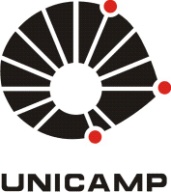 REQUISIÇÃO DE PASSAGEM AÉREAREQUISIÇÃO DE PASSAGEM AÉREAREQUISIÇÃO DE PASSAGEM AÉREAREQUISIÇÃO DE PASSAGEM AÉREAREQUISIÇÃO DE PASSAGEM AÉREAREQUISIÇÃO DE PASSAGEM AÉREAUNIDADE REQUISITANTEFACULDADE DE EDUCAÇÃOUNIDADE REQUISITANTEFACULDADE DE EDUCAÇÃOUNIDADE REQUISITANTEFACULDADE DE EDUCAÇÃODEPARTAMENTO / ORGÃO19.00.00.00.00DEPARTAMENTO / ORGÃO19.00.00.00.00DEPARTAMENTO / ORGÃO19.00.00.00.00DATA      /       /      DATA      /       /      NOME DA PESSOA PARA ACOMPANHAR A AQUISIÇÃONOME DA PESSOA PARA ACOMPANHAR A AQUISIÇÃONOME DA PESSOA PARA ACOMPANHAR A AQUISIÇÃONOME DA PESSOA PARA ACOMPANHAR A AQUISIÇÃONOME DA PESSOA PARA ACOMPANHAR A AQUISIÇÃONOME DA PESSOA PARA ACOMPANHAR A AQUISIÇÃONOME DA PESSOA PARA ACOMPANHAR A AQUISIÇÃONOME DA PESSOA PARA ACOMPANHAR A AQUISIÇÃOE-MAILE-MAILE-MAILE-MAILE-MAILE-MAILRAMAL / CELULAR      /      RAMAL / CELULAR      /      JUSTIFICATIVA QUE COMPROVE O INTERESSE DA INSTITUIÇÃO NA AUTORIZAÇÃO DO GASTO COM A VIAGEMParticipar ....................................................................JUSTIFICATIVA QUE COMPROVE O INTERESSE DA INSTITUIÇÃO NA AUTORIZAÇÃO DO GASTO COM A VIAGEMParticipar ....................................................................JUSTIFICATIVA QUE COMPROVE O INTERESSE DA INSTITUIÇÃO NA AUTORIZAÇÃO DO GASTO COM A VIAGEMParticipar ....................................................................JUSTIFICATIVA QUE COMPROVE O INTERESSE DA INSTITUIÇÃO NA AUTORIZAÇÃO DO GASTO COM A VIAGEMParticipar ....................................................................JUSTIFICATIVA QUE COMPROVE O INTERESSE DA INSTITUIÇÃO NA AUTORIZAÇÃO DO GASTO COM A VIAGEMParticipar ....................................................................JUSTIFICATIVA QUE COMPROVE O INTERESSE DA INSTITUIÇÃO NA AUTORIZAÇÃO DO GASTO COM A VIAGEMParticipar ....................................................................JUSTIFICATIVA QUE COMPROVE O INTERESSE DA INSTITUIÇÃO NA AUTORIZAÇÃO DO GASTO COM A VIAGEMParticipar ....................................................................JUSTIFICATIVA QUE COMPROVE O INTERESSE DA INSTITUIÇÃO NA AUTORIZAÇÃO DO GASTO COM A VIAGEMParticipar ....................................................................DADOS DO PASSAGEIRONOME DO INTERESSADO / PASSAGEIRO (CONFORME CONSTA NO PASSAPORTE)DADOS DO PASSAGEIRONOME DO INTERESSADO / PASSAGEIRO (CONFORME CONSTA NO PASSAPORTE)DADOS DO PASSAGEIRONOME DO INTERESSADO / PASSAGEIRO (CONFORME CONSTA NO PASSAPORTE)DADOS DO PASSAGEIRONOME DO INTERESSADO / PASSAGEIRO (CONFORME CONSTA NO PASSAPORTE)DADOS DO PASSAGEIRONOME DO INTERESSADO / PASSAGEIRO (CONFORME CONSTA NO PASSAPORTE)DADOS DO PASSAGEIRONOME DO INTERESSADO / PASSAGEIRO (CONFORME CONSTA NO PASSAPORTE)SEXOM         F SEXOM         F DADOS DO PASSAPORTE (OBRIGATÓRIO PARA PASSAGENS INTERNACIONAIS)NÚMERO              VALIDADE             PAÍS DE EMISSÃO      DADOS DO PASSAPORTE (OBRIGATÓRIO PARA PASSAGENS INTERNACIONAIS)NÚMERO              VALIDADE             PAÍS DE EMISSÃO      DADOS DO PASSAPORTE (OBRIGATÓRIO PARA PASSAGENS INTERNACIONAIS)NÚMERO              VALIDADE             PAÍS DE EMISSÃO      DADOS DO PASSAPORTE (OBRIGATÓRIO PARA PASSAGENS INTERNACIONAIS)NÚMERO              VALIDADE             PAÍS DE EMISSÃO      DADOS DO PASSAPORTE (OBRIGATÓRIO PARA PASSAGENS INTERNACIONAIS)NÚMERO              VALIDADE             PAÍS DE EMISSÃO      DADOS DO PASSAPORTE (OBRIGATÓRIO PARA PASSAGENS INTERNACIONAIS)NÚMERO              VALIDADE             PAÍS DE EMISSÃO      NACIONALIDADENACIONALIDADEDATA DE NASCIMENTODATA DE NASCIMENTORGRGRGCELULAREMAILEMAILDADOS DA VIAGEMDATA DE EMBARQUE               IDA       /       /                            VOLTA        /       /      FAIXA DE HORÁRIO DE EMBARQUE:       AS                   FAIXA DE HORÁRIO DE EMBARQUE:       AS      DADOS DA VIAGEMDATA DE EMBARQUE               IDA       /       /                            VOLTA        /       /      FAIXA DE HORÁRIO DE EMBARQUE:       AS                   FAIXA DE HORÁRIO DE EMBARQUE:       AS      DADOS DA VIAGEMDATA DE EMBARQUE               IDA       /       /                            VOLTA        /       /      FAIXA DE HORÁRIO DE EMBARQUE:       AS                   FAIXA DE HORÁRIO DE EMBARQUE:       AS      DADOS DA VIAGEMDATA DE EMBARQUE               IDA       /       /                            VOLTA        /       /      FAIXA DE HORÁRIO DE EMBARQUE:       AS                   FAIXA DE HORÁRIO DE EMBARQUE:       AS      DADOS DA VIAGEMDATA DE EMBARQUE               IDA       /       /                            VOLTA        /       /      FAIXA DE HORÁRIO DE EMBARQUE:       AS                   FAIXA DE HORÁRIO DE EMBARQUE:       AS      DADOS DA VIAGEMDATA DE EMBARQUE               IDA       /       /                            VOLTA        /       /      FAIXA DE HORÁRIO DE EMBARQUE:       AS                   FAIXA DE HORÁRIO DE EMBARQUE:       AS      DADOS DA VIAGEMDATA DE EMBARQUE               IDA       /       /                            VOLTA        /       /      FAIXA DE HORÁRIO DE EMBARQUE:       AS                   FAIXA DE HORÁRIO DE EMBARQUE:       AS      DADOS DA VIAGEMDATA DE EMBARQUE               IDA       /       /                            VOLTA        /       /      FAIXA DE HORÁRIO DE EMBARQUE:       AS                   FAIXA DE HORÁRIO DE EMBARQUE:       AS      ROTA (INDICAR AS CIDADES E OS AEROPORTOS)IDA CAMPINAS (VCP) - GOIÂNIA/GO (GYN) - voo 4294 - AZUL    VOLTA GOIÂNIA/GO (GYN)-CAMPINAS(VCP) - voo 4123 - AZUL ROTA (INDICAR AS CIDADES E OS AEROPORTOS)IDA CAMPINAS (VCP) - GOIÂNIA/GO (GYN) - voo 4294 - AZUL    VOLTA GOIÂNIA/GO (GYN)-CAMPINAS(VCP) - voo 4123 - AZUL ROTA (INDICAR AS CIDADES E OS AEROPORTOS)IDA CAMPINAS (VCP) - GOIÂNIA/GO (GYN) - voo 4294 - AZUL    VOLTA GOIÂNIA/GO (GYN)-CAMPINAS(VCP) - voo 4123 - AZUL ROTA (INDICAR AS CIDADES E OS AEROPORTOS)IDA CAMPINAS (VCP) - GOIÂNIA/GO (GYN) - voo 4294 - AZUL    VOLTA GOIÂNIA/GO (GYN)-CAMPINAS(VCP) - voo 4123 - AZUL ROTA (INDICAR AS CIDADES E OS AEROPORTOS)IDA CAMPINAS (VCP) - GOIÂNIA/GO (GYN) - voo 4294 - AZUL    VOLTA GOIÂNIA/GO (GYN)-CAMPINAS(VCP) - voo 4123 - AZUL ROTA (INDICAR AS CIDADES E OS AEROPORTOS)IDA CAMPINAS (VCP) - GOIÂNIA/GO (GYN) - voo 4294 - AZUL    VOLTA GOIÂNIA/GO (GYN)-CAMPINAS(VCP) - voo 4123 - AZUL ROTA (INDICAR AS CIDADES E OS AEROPORTOS)IDA CAMPINAS (VCP) - GOIÂNIA/GO (GYN) - voo 4294 - AZUL    VOLTA GOIÂNIA/GO (GYN)-CAMPINAS(VCP) - voo 4123 - AZUL ROTA (INDICAR AS CIDADES E OS AEROPORTOS)IDA CAMPINAS (VCP) - GOIÂNIA/GO (GYN) - voo 4294 - AZUL    VOLTA GOIÂNIA/GO (GYN)-CAMPINAS(VCP) - voo 4123 - AZUL FONTE DE RECURSO ORÇAMENTÁRIO          CO 19 CONVÊNIO(NOME)                 CO           FONTE DE RECURSO ORÇAMENTÁRIO          CO 19 CONVÊNIO(NOME)                 CO           FONTE DE RECURSO ORÇAMENTÁRIO          CO 19 CONVÊNIO(NOME)                 CO           FONTE DE RECURSO ORÇAMENTÁRIO          CO 19 CONVÊNIO(NOME)                 CO           FONTE DE RECURSO ORÇAMENTÁRIO          CO 19 CONVÊNIO(NOME)                 CO           FONTE DE RECURSO ORÇAMENTÁRIO          CO 19 CONVÊNIO(NOME)                 CO           FONTE DE RECURSO ORÇAMENTÁRIO          CO 19 CONVÊNIO(NOME)                 CO           FONTE DE RECURSO ORÇAMENTÁRIO          CO 19 CONVÊNIO(NOME)                 CO           OBSERVAÇÕESOBSERVAÇÕESOBSERVAÇÕESOBSERVAÇÕESOBSERVAÇÕESOBSERVAÇÕESOBSERVAÇÕESOBSERVAÇÕESAUTORIZAÇÃO DA DESPESA          AUTORIZAÇÃO DA DESPESA          AUTORIZAÇÃO DA DESPESA          AUTORIZAÇÃO DA DESPESA          AUTORIDADE COMPETENTE                                 (ASSINATURA E CARIMBO)AUTORIDADE COMPETENTE                                 (ASSINATURA E CARIMBO)AUTORIDADE COMPETENTE                                 (ASSINATURA E CARIMBO)AUTORIDADE COMPETENTE                                 (ASSINATURA E CARIMBO)* TODOS OS CAMPOS SÃO DE PREENCHIMENTO OBRIGATÓRIO.* TODOS OS CAMPOS SÃO DE PREENCHIMENTO OBRIGATÓRIO.* TODOS OS CAMPOS SÃO DE PREENCHIMENTO OBRIGATÓRIO.* TODOS OS CAMPOS SÃO DE PREENCHIMENTO OBRIGATÓRIO.* TODOS OS CAMPOS SÃO DE PREENCHIMENTO OBRIGATÓRIO.* TODOS OS CAMPOS SÃO DE PREENCHIMENTO OBRIGATÓRIO.* TODOS OS CAMPOS SÃO DE PREENCHIMENTO OBRIGATÓRIO.* TODOS OS CAMPOS SÃO DE PREENCHIMENTO OBRIGATÓRIO.